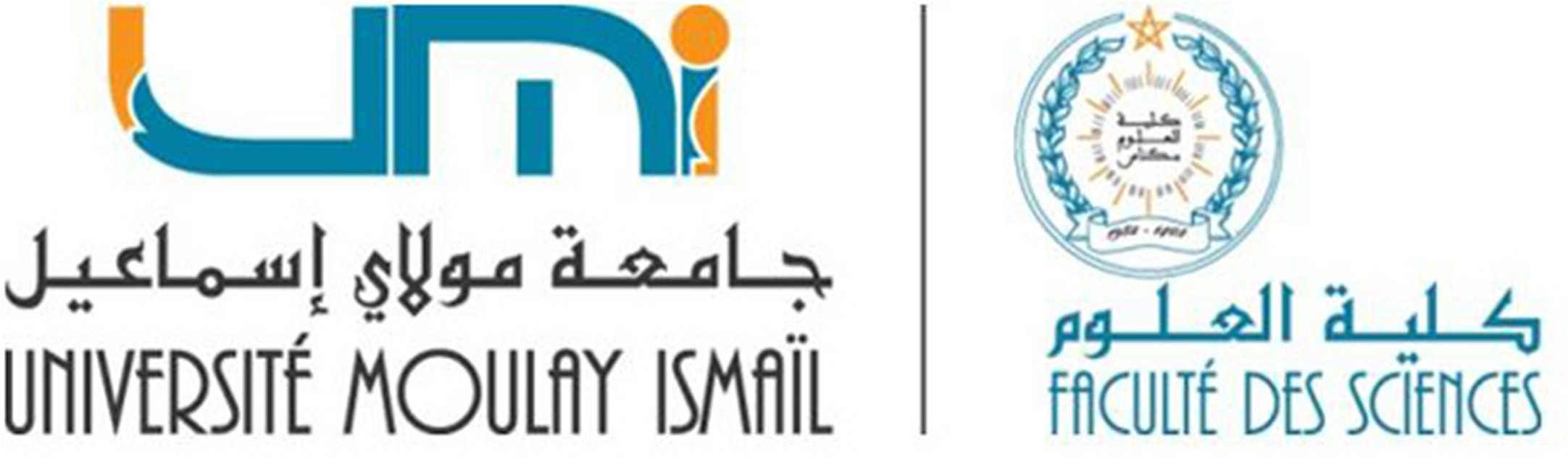 DEPARTEMENT DE CHIMIEFILIERE SVTU/S2TRAVAUX DIRIGES RESOLUS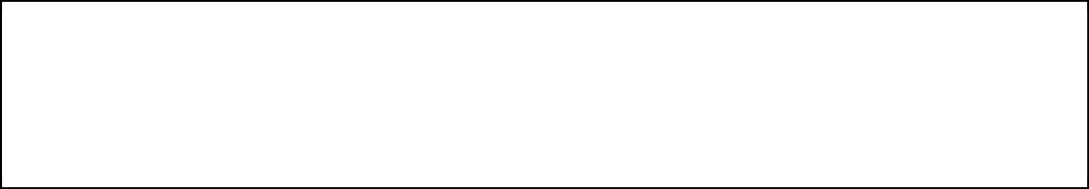 Préparés par : Pr. A. TIKADPr. A. AMECHROUQANNEE UNIVERSITAIRE : 2019-2020Travaux dirigés de chimie organique Filière SVTU-S2Série N° 1Exercice 1 :Déterminez l’hybridation des carbones et des hétéroatomes dans les molécules suivantes :H	H  O	H	HH C  S  H  HH C  C  O HH		C C O  HH C C NH(1)	(2)	(3)	(4)Exercice 2 :Encerclez et nommez les groupements fonctionnels qui contiennent des atomes d’oxygène et/ou d’azote dans la molécule suivante :O	OHO	N	ONOOH	OHN	(A)	O	OHExercice 3 :Donnez le nom systématique de chacune des molécules suivantes selon les règles de nomenclature de l’IUPAC :O(b)OH	O(c)PhF(d)(e)ONCl(f)O(g)O	CN(h)(i)CHON(j)OHOH(k)I	(l)CHO	OOHBr(m)(n)	(o)CH3	NO2	OH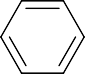 (p)	(q)	(r)	(s)Travaux dirigés de chimie organique Filière SVTU-S2Série N° 2Exercice 1 :Donnez deux isomères de chaîne de 1-chlorobutaneDonnez deux isomères de position du pentan-1-ol.Donnez deux isomères de fonction de l’acide n-butanoïque.Exercice 2 :Présentez par un astérisque (*) les carbones asymétriques et précisez la configuration (Z) ou(E) des doubles liaisons appartenant aux composés suivants :H3CCH3CH3CH3H3CHPh	NOOS	CH3N	CH3(Z)-rétinalCHOOHPénicilline	OExercice 3 :Selon la règle séquentielle de Cahn-Ingold-Prelog (CIP), classez par ordre de priorité les substituants suivants :-CH2OCH3	-Ph	-CH3	-OCH3-OH	-CH2NHCH3	-CN	-CH2OH-CH(CH3)2	-CH2F	-C(CH3)3	-CH=CH2-CH2OCH3	-COCH3	-COH	-SCH3-F	-CH2I	-Br	-CH2ClExercice 4 :Dessinez les structures de chacune des molécules suivantes en montrant clairement la configuration absolue de chaque carbone asymétrique :(S)-3-Fluoro-3-phénylhexane(3S,5R)-3-Amino-5-bromo-octanal(5R,3E)-4-Fluoro-5-hydroxy-3-iodohex-3-én-2-one(1S,3R)-1-Fluoro-3-méthylcyclohexaneExercice 5 :Déterminez la configuration absolue (R,S) des carbones asymétriques appartenant aux molécules suivantes :CO2HH2C CHH3C	HC2H5CH3HH2NCH3 CH2OHC CHNCHHO	HNH2A	B	C	DHO	SHH	C2H5NC	Cl 		HBrIPh	HHO	H 		NH2HH3C	HH	CO2H	HF	OHC	EtE	F	G	HCOCH3Ph	ClCH3ICOCH3Br	HH	NH2CH2OHJCONH2CCCl3KCHOH	OHF	CH3CH3LExercice 1 :Travaux dirigés de chimie organique Filière SVTU-S2Série N° 3On considère les trois molécules suivantes :HH3C	CH	HC	C	CBr3H	OHH N	H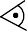 OHC	OH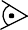 HF	A	2 MeCO2HHO	CH2OHB	CCombien y a-t-il de stéréoisomères possibles de A ? Indiquez-les par leurs configurations.Attribuez la configuration absolue (R,S) des carbones asymétriques des molécules B et C.Redessinez chacune des molécules B et C en projection de Newman et Fischer.Déterminez la configuration erythro, thréo ou méso du composé C.Exercice 2 :Représentez tous les stéréoisomères du 2-bromo-3-chloro-butane (A) en projection deCram, en attribuant la configuration absolue (R,S) à chaque carbone asymétriqueDéfinissez les types de relation stéréochimique existant entre ces stéréoisomères.Utilisez les projections de Cram et Fischer pour représenter le (2R,3S)-diaminobutane (B). Cette molécule est-elle chirale ?Exercice 3 :Donnez toutes les formes limites et l’hybride de résonance des molécules suivantes :OI	H	H3CFCH3 OHr	BrO1	2	3	4Classez ces acides par ordre décroissant de pKa. Justifiez votre réponse.O	OOH	O2N	OHO	ONCOH	OHOBu	OHA	B	C	D	EClassez ces amines par ordre croissant de basicité. Justifiez votre réponse.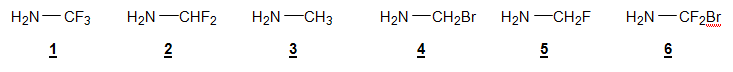 Corrigé de la série N° 1Exercice 1 :L’hybridation des carbones et des hétéroatomes dans les molécules suivantes :sp2sp3Hsp3H Osp sp2Hsp spHH C S H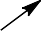 H C C O Hsp2  	C C OH C C Nsp3sp3	H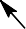 sp3H	sp2	H	H(1)	(2)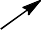 Exercice 2 :(3)	(4)cétoneamineesteralcoolO	O	secondaireH	éther  OH	OO	N	OHNnitrile(A)Oamide tertiaireNOHO	acidealdéhydecarboxyliqueExercice 3 :Le nom systématique de chacune des molécules suivantes selon les règles de nomenclature de l’IUPAC :O1	5	36	4	2 1 OOH   1  O(b)(c): 5-Ethyl-2,7-diméthyloct-7-én-3-one: 3-Cyclopropylhexa-3,5-diénoate d’isopropyle: Méthanoate de propylePh	91	3   4	6	82	5	7F1	2 OH	73	6	6	N5	Cl4: 4-Fluoro-6-méthyl-5-phénylnon-2-én-7-yne: 3-Propoylhept-5-yn-2-ol: N-Ethyl-N-méthyl-4-chlorohex-3-énamide6	8O55O	1 CN(i)CHO1: 3-Butylpent-4-ynoate d'éthyle: 2-Ethyl-4-oxohex-5-ènenitrile: 3-Ethyl-4-fluoro-2-méthylocta-2,4-dién-6-ynal6	NH2 O51N7	4	3OH281 OHN,N-diméthyl-4-cyclobutyl-2,6-diméthylhepta-1,6-dièn-3-amineAcide 3-amino-4-hydroxyhex-5-ynoïque4-Butyl-5-iodo-3-methylocta-1,7-diène3	2	O1	18	4	6Br	5CHO	O6	OH(o): 4-Bromo-7-cyclohexyloct-5-én-3-one: 2,6-Diméthyl-3-tert-butylcyclohexanone: Acide 5-Formyl-4-phénylhex-3-énoïqueCH3	NO2	OH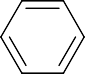 (p)	(q)	(r)	(s): Benzène ; (q) : Toluène ; (r) : Nitrobenzène ; (s) : PhénolCorrigé de la série N° 2Exercice 1 :Deux isomères de chaîne de 1-chlorobutane.ClCl	Cl1-ChlorobutaneDeux isomères de position du pentan-1-ol.OHPentan-1-olOH	OHDeux isomères de fonction de l’acide n-butanoïque.OO	OOHAcide n-butanoï que	O	OExercice 2 :Les carbones asymétriques sont présentés par un astérisque (*) :H3CCH3ZCH3E	ZEEHPh	NO* *	SN *CH3 CH3CH3	H3C	OExercice 3 :(Z)-rétinalCHOOHPénicilline	OSelon la règle séquentielle de Cahn-Ingold-Prelog (CIP), le classement par ordre de priorité des substituants est le suivant :-OCH3	>	-CH2OCH3	>	-Ph	>	-CH3 Justification:OCH3	CH2OCH3CH3H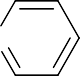 O  C	H	 	 HC	C	HHH	C	C	HO	C–OH	>	-CH2OH	>	-CN	>	-CH2NHCH3 Justification:OH	CH2OHHN	CH2NHCH3N	C	 	 HO	H	CH	 C	N	CC	H   C	HO  H	N	Hc) -CH2F	>	-C(CH3)3	>	-CH=CH2	>	-CH(CH3)2Justification:CH2FC(CH3)3H HC CH2 HH	HCH(CH3)2 	        H	 		C	H	 C	C	H	H	HC	H	C	C	HHC	C	C	C	HF	H	HH	HH	HHd)-SCH3	>	-COCH3	>	-COH  >	-CH2OCH3Justification:SCH3OC CH3OC  H	CH2OCH3O	C	 	 O	CH	H	HC	O HS   CC	O	 	CO  C	HH	C	H	HH	H	H	He) Br	>	-F	>	-CH2I	>	-CH2Cl Justification:Br	FCH2IICH2ClClC	H	C	HH	HExercice 4 :Les structures de chacune des molécules avec la configuration absolue des carbones asymétriques :(S)-3-fluoro-3-phénylhexane :1(3S,5R)-3-amino-5-bromo-octanal :HPh	F68O H2N HBr	H(5R,3E)-4-fluoro-5-hydroxy-3-iodohex-3-én-2-one :O	F6I(1S,3R)-1-Fluoro-3-méthylcyclohexane :H	2HO HHExercice 5 :F	1	36	45CH3Détermination de la configuration absolue (R,S) des carbones asymétriques :CO2H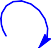 H N	CH3H2C CHNC *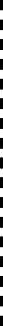 H3C	HC  CH	S*	O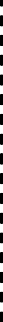 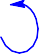 2	H2OHA (R)HB (R)C (S)ordre de priorité:NH2 > CO2H > CH2OH > CH3ordre de priorité:CN > CCH > CH=CH2 > H,(H en avant)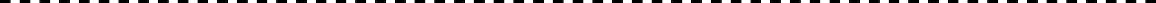 ordre de priorité:-S > -O > CH3 > HC2H5HOCH3H	 	HNH2H3CH	2	3HOC2H5 HNH2ordre de priorité:- C2* : OH > C3* > CH3 > H- C3* : NH2 > C2* > C2H5 > HD (2S,3R)NewmanD (2S,3R)Cram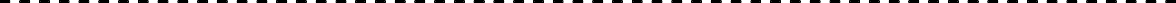 HO	SHH	C2H5NC	Cl 	2	H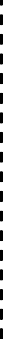 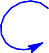 Br	3H3C	H	H	CO2HE (2R,3R)	F (2S,3R)ordre de priorité:- C2* : OH > C3* > CH3 > HC3* : SH > C2* > C2H5 > H (H en avant)ordre de priorité:- C2* : Cl > C3* > CO2H > HC3* : Br > C2* > CN > H (H en avant)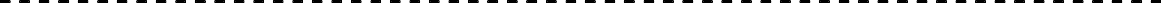 Ph	H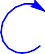 HO	H 2	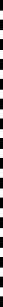 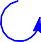 HNH2H	F	OHC	EtG (3R,4S)	H (2S,3R)ordre de priorité:C3* : F > C4* > vinyl > HC4* : I > C3* > Ph > H (H en avant)ordre de priorité:C2* : OH > CHO > C3* > HC3* : NH2 > C2* > Et > H (H en avant)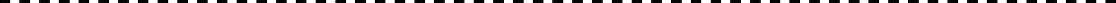 COCH3Ph	ClCH3I (3S)COCH3Ph	ClCH3ordre de priorité:Cl > COCH3 > Ph > CH3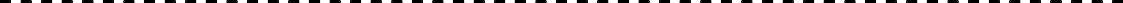 COCH3Br	H	 	BrH		NH2	H CH2OHCOCH3H NH2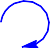 CH2OHordre de priorité:C3* : Br > COCH3 > C4* > H (H en avant)C4* : NH2 > C3* > CH2OH > H (H en avant)J (3S,4R)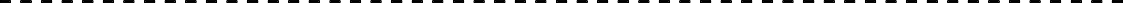 CONH2CCCl3CONH2C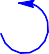 CCl3ordre de priorité:C2* : Cl > C3* > CONH2 > H (H en avant)C3* : F > CCl3 > C2* > H (H en avant)K (2R,3S)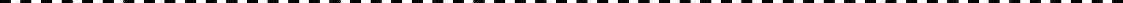 CHOH	OH	 	HF		CH3	F CH3L (2S).CHOOH CH3CH3ordre de priorité:C2* : OH > C3 > CHO > H (H en avant)C3 n'est pas un carbone asymétriqueCorrigé de la série N° 3Exercice 1 :Le composé (A) possède un carbone asymétrique et une double liaison, donc il a 22 = 4 stéréoisomères : (2E,4R), (2E,4S), (2Z,4R) et (2Z,4S).H	H	H4	 	H3C	C	C	C3	2F	ACBr31Attribution de la configuration absolue (R,S) : Pour la molécule B :Selon la règle de Cahn-Ingold et Prelog l’ordre de priorité est :Pour C2* : OH > CO2H > C3* > H (2R)Pour C3* : NH2 > C2* > Me > H (3S)Pour le carbone asymétrique 3, le 4ème élément (H) est dans le plan de la feuille. Pour faciliter la détermination de la configuration absolue, il est conseillé de le placer en arrière du plan par simple rotation de 120° autour de l’axe C2-C3.H	OH3	2H2N	H120°C3Me	OHH	H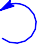 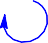 Me	CO2HH2NCO2HB	B (2R,3S)Pour la molécule C :Selon la règle de Cahn-Ingold et Prelog l’ordre de priorité est :Pour C2* : OH > CHO > C3* > H (2R)Pour C3* : OH > C2* > CH2OH > H (3S)OHC	OH H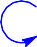 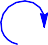 HHO	CH2OHC (2R,3S)Projections de Newman des molécules B et C :H	OH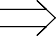 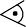 H2N	HH HO23CO HMe	CO2HH2N H	2B (Cram)B (Newman)OHC	OHHCHOHO	2  H3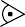 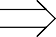 HO	HHO	CH2OHCH2OHC (Cram)Représentations de Fischer des molécules B et C :C (Newman)Pour la représentation de Fischer de la molécule B, on doit d’abord effectuer deux rotations de 120° des deux centres C2* et C3* autour de l’axe C2-C3 pour transcrire la chaine carbonée (en coloration rouge) dans le plan. Ensuite, l’observateur doit regarder dans le sens opposé de la chaine carbonée de telle sorte que les substituants horizontaux soient vers l’avant et les substituants verticaux de la chaine carbonée (CO2H et CH3) soient vers l’arrière. Noter bien que la tête de l’observateur doit être placée vers le carbone le plus oxydé (dans notre cas c’est le groupement CO2H).H	OH3	2120°Me	CO2H 		H3	2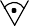 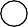 CO2HOH 		HCO2HOHH N	HC et CH2NH	H N	H2 Me2CO2H2Me	MeB (2R,3S)Fischerde B (2R,3S)Pour la représentation de Fischer de la molécule C, on doit d’abord effectuer une seule rotation de 180° du centre C3*autour de l’axe C2-C3 pour transcrire la chaine carbonée dans le plan. Ensuite, l’observateur doit regarder dans le sens opposé de la chaine carbonée de telle sorte que les substituants horizontaux soient vers l’avant et les substituants verticaux de la chaine carbonée (CHO et CH2OH) soient vers l’arrière.OHC	OH H180° COHC	CH2OH	HH	OH	HOCHOOH HCHOH	OHHO	HH	3	HO	H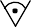 HO	CH2OH	 	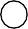 CH2OHCH2OHC (2R,3S)Fischerde C (2R,3S)Noter bien que la tête de l’observateur doit être placée toujours vers le carbone le plus oxydé (dans le cas des composés B et C, ce sont respectivement les groupements CO2H et CHO qui seraient du côté de la tête de l’observateur).4) D’après la représentation de Fischer de la molécule C, sa configuration est Thréo.Exercice 2 :Le 2-bromo-3-chloro-butane possède 2 carbones asymétrique, donc il a 22 = 4 stéréoisomères : (2R,3R), (2R,3S), (2S,3S) et (2S,3R). Leurs projections de Cram sont :Cl	CH33	2H	HH3C	CH33	2H	HH3C	Br3	2H	HCl	Br3	2H	HH3C	BrCl	BrCl	CH3H3CCH3A1 (2R,3R)	A2 (2R,3S)	A3 (2S,3S)	A4 (2S,3R)Les relations stéréochimiques existant entre les 4 stéréoisomères :Cl	CH33	2H	HH3C	Br3	2H	HH3C	Br	Cl	CH3A1 (2R,3R)A3 (2S,3S): EnantiomèresH3CCH3	 	3	2Cl	Br3	2: DiastéréoisomèresH	H	H	HCl	BrH3CCH3A2 (2R,3S)	A4 (2S,3R)Les projections de Cram et Fischer pour le (2R,3S)-diaminobutane (B) :Me	Me3	2H	HMeH2N	HH N	HH2N H NCO2H2H3	Hplan de symétrieH2NNH2	2	2B (2R,3S)(Cram)Me	MeB (2R,3S)FischerLa molécule B possède un plan de symétrie, du coup elle n’est pas chirale, on dit qu’elle est Méso.Exercice 3 :Les formes limites et les hybrides de résonance des différentes molécules :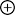 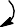 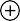 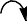 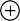 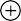 Classement des acides par ordre décroissant de pKa :O	OOH	O2N	OHO	ONCOH	OHOBu	OHA	B	C	D	EEI (+I)EtEI (-I) NO2EI (+I)MeEI (-I) CNEI (+I)BuL'influence des groupements cyano (CN) et nitro (NO2) se caractérise par un effet inductif attracteur (-I). Cet effet fragilise la liaison O-H de l’acide carboxylique (en augmentant la polarité de la liaison), donc elle devient plus acide.Le groupement nitro (NO2) exerce un effet inductif attracteur (-I) plus important que celui du groupement cyano (CN), donc l’acidité (B) > l’acidité (D) et sachant que pKa = -log(Ka), alors pKa(B) < pKa(D).Les groupements butyle (C4H9), éthyle (C2H5) et méthyle (CH3) exercent un effet inductif donneur (+I), donc l’acidité (C) > l’acidité (A) > l’acidité (E) et sachant que pKa = -log(Ka), alors pKa(C) < pKa(A) < pKa(E).Le classement final de ces acides par ordre décroissant de pKa est le suivant :pKa décroissant 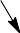 E	A	C	D	BClassement des amines par ordre croissant de basicité :H2NFF	H2NFHF	H2NFHH	H2NHBrH	H2NHH	BrH	H2N	FF	F1	2	3	4	5	6EI (-I) 3FEI (-I) 2FEI (+I) CH3EI (-I)BrEI (-I) FEI (-I) 2F, BrLes groupements fluor et brome sont des électroattracteurs par effet inductif (EI) attracteur (-I), donc ils diminuent la basicité de l'azote en l'appauvrissant en électrons.Lorsque le nombre de groupements attracteurs augmente, l'effet électroattracteur (inductif attracteur) augmente, donc la basicité diminue : basicité (1) < basicité (2) < basicité (5).χ(F) > χ(Br) donc basicité (5) < basicité (4) et basicité (1) < basicité (6).La molécule 3 porte le groupement CH3 qui exerce un effet inductif (EI) donneur (+I), donc c’est l’amine la plus basique.basicité croissante 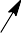 1	6	2	5	4	3H2N	CHF2	H2N	CH3	H2N	CH2Br	H2N	CH2F2	3	4	5H2N	CF2Br6